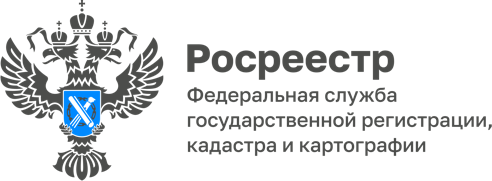 ПРЕСС-РЕЛИЗ14.06.2023Статистические данные оказания государственных услуг
Росреестром по Алтайскому краюУправление Росреестра Алтайского края сообщает о том, что за период с 5 по 9 июня 2023 года за учётно-регистрационными действиями в ведомство обратилось 8276 граждан и организаций, из которых 4895 были поданы в электронном виде, что составило 59%.126 заявлений было направлено на регистрацию договоров долевого участия ДДУ (новостройки) и 612 заявлений поступило на регистрацию ипотеки. При этом более половины заявлений были поданы в электронном виде - 57% и 63% соответственно. Кроме того, за неделю было подано 6006 заявлений на государственную регистрацию прав и 1613 заявлений на государственный кадастровый учет. Более половины заявлений на государственную регистрацию прав были поданы в электронном виде - 56%, а на государственный кадастровый учет - 80%.